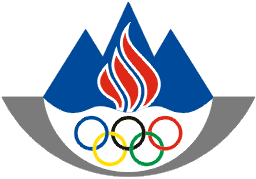 OLIMPIJSKI  KOMITE  SLOVENIJEZDRUŽENJE ŠPORTNIH ZVEZKomisija za šport in okoljeCelovška 25,1000  LJUBLJANA,SLOVENIJATel..: +386 1 230 60 28Fax.: +386 1 230 60 29http://www.olympic.siLjubljana, 7.2.2012Št. dokumenta	: 400-7-0/12NACIONALNIM IN OBČINSKIM ŠPORTNIM ZVEZAM TER ZAINTERESIRANI JAVNOSTIZadeva: Poziv k javni razpravi - Okoljevarstveni in naravovarstveni kodeks OKS-ZŠZSpoštovani,Izvršni odbor OKS je na svoji 2. seji, ki je bila 18.1.2011, ustanovil Komisijo za šport in okolje OKS ter nato na svoji 3. seji, ki je bila 15.3.2011 imenoval tudi člane komisije.Komisija se je od ustanovitve sestala trikrat in večino svojega dela usmerila v pripravo osnutka Okoljevarstvenega in naravovarstvenega kodeksa OKS, ki je pripravljen na naslednjih izhodiščih: izvajanje športnih dejavnosti in razvoj športa na način, ki najmanj obremenjuje naravo in okolje,povečanje zavedanja problematike varovanja narave in okolja med športniki in športnimi organizacijami,spodbujanje uporabe naravi prijaznih materialov pri športni dejavnosti in pri gradnji/vzdrževanju športnih objektov,samoomejevanje športnikov in športnih organizacij pri uporabi energije in pitne vode.Za lažjo pripravo osnutka smo pregledali tudi primere tovrstnih kodeksov iz tujine in za najprimernejšega ocenili kodeks Olimpijskega komiteja Danske, ki nam je tudi služil za osnovo pri pripravi dokumenta. Na tretji seji komisije smo obravnavali in soglasno potrdili osnutek kodeksa. Na seji IO OKS, 31.1.2012 je bilo sklenjeno, da gre dokument v javno razpravo med članicami OKS, organi OKS in zainteresirano javnostjo. Komisija za šport in okolje OKS bo potem obravnavala vsa prejeta mnenja in pripravila novo verzijo dokumenta za sprejem na seji IO OKS in nato potrditev na skupščini OKS, ki bo junija 2012.Glede na to, da je leto 2012 olimpijsko leto in da so Olimpijske igre v Londonu označene za »zelene« menimo, da je to izvrstna priložnost, da največja in najpomembnejša športna organizacija v Sloveniji pridobi svoj Okoljevarstveni in naravovarstveni kodeks.Prosimo vas, da morebitne pripombe oz. predloge pošljete na elektronski naslov: gorazd.cvelbar@olympic.si, oz. po pošti na naslov: OKS-ZŠZ, Celovška 25, 1000 Ljubljana, za Komisijo za šport in okolje do 15. aprila 2012.Predsednik komisije za šport in okoljeBojan RotovnikPriloga:osnutek Okoljevarstvenega in naravovarstvenega kodeksa OKSOlimpijski komite Slovenije-Združenje športnih zvez (v nadaljevanju OKS) temelji na spoznanju, da je šport pomembna prvina kakovostnega življenja v vseh pojavnih oblikah in okoljih in je prirejena vsem starostnim obdobjem življenja. Poslanstvo in vizija OKS sta pogojena z delovanjem njegovih članic in ustanoviteljic.OKS kot krovna slovenska športna organizacija skupaj s svojimi zvezami članicami razvija in povezuje vrhunski šport, šport za vse in šport na lokalni ravni in s tem deluje kot aktivni spodbujevalec kakovostnega življenja z gibanjem. V svojem najvišji pravni aktu je OKS že v uvodnih določbah zapisal, da bo odgovorno skrbel za varstvo okolja. Odgovoren odnos do okolja s strani vseh deležnikov v športu je zapisan tudi v Evropski listini o športu (1992, 10. člen Šport in varstvo okolja), Beli knjigi EU o športu (2007, poglavje 2.8 Podpora trajnostnemu razvoju) ter v Olimpijski listini (2001, člen 2/13). Zaradi aktivne vloge na področju varstva okolja in zaradi zavedanja, da mora biti spoštovanje trajnostnega razvoja osnova vsake dejavnosti, je OKS v letu 2011 ustanovil Komisijo za šport in okolje, ki znotraj OKS povezuje in koordinira okoljevarstvene aktivnosti na področju športa. Komisija za šport in okolje je pripravila, Izvršni odbor dne _______ potrdil in Skupščina dne ___________ sprejela Okoljevarstveni in naravovarstveni kodeks Olimpijskega komiteja Slovenije – Združenja športnih zvezUVODOlimpijski komite Slovenije-Združenje športnih zvez je osrednja nevladna športna organizacija nacionalnih panožnih športnih zvez, panožnih športnih zvez ter drugih društvenih športnih zvez in organizacij v Republiki Sloveniji. OKS se v svojih pravilih obvezuje, da bo skladno s svojim poslanstvom in vlogo na nacionalni ravni odgovorno skrbel za varstvo okolja. Skrbi za okolju in varstvu narave družba posveča vse več pozornosti, saj je zavedanje o nujnosti ukrepanja za ohranitev življenja na planetu vsak dan večje. OKS se zaveda, da so športniki le gostje v naravnem okolju tako kot številni drugi souporabniki, nikakor pa ne edini gostje, ki se jim morajo drugi interesi podrejati.Športniki lahko s svojim odgovornim ravnanjem do okolja z zgledom vplivajo h krepitvi sonaravnega razvoja športa. OKS pri okoljevarstvu in varstvu narave želi spodbujati vse ravni športnega udejstvovanja in sicer neposredno svoje članice: Nacionalne športne zvezeLokalna (občinske oz. medobčinske) športne zvezeSplošna ali strokovna športna združenjaČlanice OKS pa spodbujajo klube, klubi pa svoje športnike/člane.NAMENKodeks je namenjen  zavedanju vseh akterjev v športu, da šport nosi svoj del družbene odgovornosti na področjih varstva narave in okolja.V splošnem si morajo vsi deležniki v športu prizadevati za:iskanje priložnosti, v katerih lahko pokažejo svojo skrb za varstvo narave in okoljaširjenje znanja in prepoznavnosti povezav med športom ter naravo, okoljem.uporabo recikliranih ali razgradljivih materialov, ki minimalno vplivajo na okolje (in pri tem upošteva varnost športnikov)omejevanje porabe pitne vode ter energetske porabe in onesnaževanjaSODELUJOČIV skladu s prizadevanji za odločno uresničevanje kodeksa mora biti ta na voljo posameznikom na vseh ravneh športa ter usmerjen k posameznim sodelujočim. Zato je kodeks javno objavljen na spletnih straneh OKS in s tem dostopen vsakomur.Kodeks se tako ukvarja z zahtevami in možnostmi na področjih narave in okolja za naslednje udeležence: OKSNacionalne panožne športne zvezeLokalna (občinska oz. medobčinska) športna zvezaSplošna ali strokovna športna združenjaŠportna društva in klubeŠportnikiOLIMPIJSKI KOMITE SLOVENIJE-ZDRUŽENJE ŠPORTNIH ZVEZOKS si prizadeva: stalno prilagajati Okoljevarstveni in naravovarstveni kodeks z novimi spoznanji, uporabniškimi izkušnjami in trendi,stalno spodbujati nacionalne panožne športne zveze, da se vedejo okoljevarstveno odgovorno in sicer  z zgledom, s finančno podporo ali podporo v obliki brezplačnega usposabljanja,vzpostaviti sistem izdaje licenc »OKOLJU IN NARAVI PRIJAZNA nacionalna športna zveza«, kot neposredna vzpodbuda nacionalnim panožnim športnim zvezam, da se vedejo okoljevarstveno odgovorno,imenovati člana izvršnega odbora, odgovornega za okoljevarstveno politiko in varstvo narave, ki je hkrati tudi predsednik Komisije za šport in okolje OKS,zagotavljati finančne in kadrovske vire za vodenje področij narave in okolja,skupaj z nacionalnimi športnimi zvezami zastopati interese športa na področjih narave in okolja,sodeluje pri pripravah in skrbi za to, da se šport vključi v zakone, deklaracije in priporočila na področjih narave, okolja in načrtovanja,spodbuja raziskave o povezavah med športom, naravo, okoljem in načrtovanjem posegov v prostor,na osnovi analiz in razvoja stroke skrbi za izpopolnjevanje znanj o vplivih  športnega udejstvovanja do narave in okolja in izdajanja priporočil kako je lahko šport prijazen do narave in okolja,izvaja svetovanja in širi znanje o tem, kako lahko šport pokaže spoštovanje do narave in okolja,spodbuja športne organizacije, da športne prireditve ne zahtevajo novih posegov v prostor in ne spreminjajo narave (nove ceste in nova parkirišča le za enkratno uporabo). V kolikor to ni možno, potem poskrbi, da so posegi minimalni in po izvedbi prireditve ustrezno sanirani,spodbuja športne organizacije, da športna tekmovanja organizirajo na območjih, ki že imajo zgrajeno infrastrukturo in zato ne zahtevajo sprememb v naravi in prostoru,organizira konference za športne organizacije z namenom komuniciranja in informiranja o povezavi med športom, naravo, okoljem in načrtovanjem posegov v prostor,spodbuja in javno propagira primere dobre prakse športnih organizacij s področja varstva narave, okolja in posegov v prostor,spodbuja svoje članice, da nenehno izobražujejo/usposabljajo prostovoljce in zaposlene v zvezah in klubih na področju narave, okolja in načrtovanja posegov v prostor,poveča prepoznavnost pobud iz sveta športa, povezanih z naravo, okoljem in načrtovanjem posegov v prostor,pripravi letno poročilo o izvajanju tega kodeksa in ga predstavi na skupščini.NACIONALNE ŠPORTNE ZVEZESplošna načela za nacionalne panožne športne zveze:stalno pridobivajo znanja in izkušenj o tem, kako lahko njihov šport izkazuje ustrezno spoštovanje do narave in okolja,poznavanje pravila in predpisov, ki uravnavajo dejavnosti zveze na področju narave in okolja, spodbujanje društev/klubov k odgovornem okoljevarstvenem in naravovarstvenem udejstvovanju, upoštevati pravilo, da  športne prireditve ne zahtevajo novih posegov v prostor in ne spreminjajo narave (npr. nove ceste in nova parkirišča le za enkratno uporabo). V kolikor to ni možno, potem poskrbi, da so posegi minimalni in po izvedbi prireditve ustrezno sanirani.upoštevati pravilo, da so športna tekmovanja organizirana na območjih, ki že imajo zgrajeno infrastrukturo in zato ne zahtevajo sprememb v naravi in prostorupridobivajo najnovejša znanja o materialih, ki jih uporabljajo in si prizadevajo za reciklirane ali razgradljive materiale, ki bi zmanjšali vpliv na okolje.znotraj svoje administracije si prizadevajo za uporabo recikliranih in razgradljivih materialov, ki minimalno vplivajo na okoljeobjavljajo razpise za materiale, ki so izdelani na okolju prijazen način in jih uporabljajo v največji možni meri.izogibajo se onesnaževanju z materiali in odpadki s primernim ravnanjem z odpadki.Nacionalna panožna športna zveza lahko pridobi naziv »OKOLJU IN NARAVI PRIJAZNA nacionalna športna zveza«, ki si poleg spoštovanja splošnih načel prizadeva:v svojem najvišjem pravnem aktu (pravila, statut) napisati, da posvečajo posebno skrb varstvu okolja in narave, pripravo individualnega okoljevarstvenega kodeksa, prilagojenega posamezni športni panogi, ki je lahko samostojen akt ali del splošnega kodeksa nacionalne športne zveze,širijo znanje o tem, kako lahko šport pokaže spoštovanje do narave in okolja,svetovati klubom in lokalnim športnim organizacijam glede vprašanj s področja narave, okolja in načrtovanja posegov v prostor,oblikovanje priporočil za športnike na področju odgovornega odnosa do okolja,s strani najvišjega organa organizacije imenovati predstavnika zveze za področje varstva narave in okolja ter posege v prostor, na katerega lahko klubi/društva ter ostale organizacije naslovijo vprašanja glede narave, okolja in načrtovanja,spodbujati športne skupine, razvijalce, organizatorje in druge, ki delajo z materiali za šport, da se pozanimajo o možnosti njihovega recikliranja in razgradnje ter tako zmanjšajo vpliv na okolje,si znotraj svoje administracije prizadevati za uporabo recikliranih in razgradljivih materialov, ki minimalno vplivajo na okolje,objavljati razpise za materiale, ki so izdelani na okolju prijazen način in jih uporabljati v največji možni meri,izogibati se onesnaževanju z materiali in odpadki s primernim ravnanjem z odpadki,si znotraj svoje organizacije prizadevajo za uresničevanje ukrepov varčevanja z energijo in vodo, spodbujajo svoje člane k uporabi kolesa ali javnih prevoznih sredstev v času treningov, tekmovanj, usposabljanj, seminarjev, konferenc, letnih srečanj, sestankov ipd. ter, kadar je mogoče, ponudijo finančne spodbudo za takšne aktivnosti,načrtujejo treninge in tekmovanja tako, da omejijo prevažanje športnikov in gledalcev (ter obenem upoštevajo samo dejavnost),prizadevajo si za uporabo tistih prostorov za srečanja in športno vadbo, ki so prejeli okoljevarstvene certifikate,spodbujajo svoje člane, da iščejo in uporabljajo najnovejše metode pri omejevanju zvočnega onesnaževanja, onesnaževanja vode in zraka ter svetlobnega onesnaževanja, razmislijo o ukrepu, ki bi višino parkirnine na velikih športnih dogodkih določal glede na število potnikov v avtu, kadar je uporaba osebnih vozil neizogibna,si prizadevajo za zmanjšanje hrupa, svetlobnega in zvočnega onesnaževanje ter onesnaževanja vode in zraka pri svojih dejavnostih z uporabo najnovejših metod,spodbujajo izobraževanje in usposabljanje prostovoljcev v klubih na področjih narave, okolja in načrtovanja,spodbujajo raziskave o povezavah med športom, naravo, okoljem in načrtovanjem ter pomagajo na tem področju.širijo in zbirajo znanje o dokumentiranih povezavah med športom, naravo, okoljem in načrtovanjemvsako leto pripravijo poročilo o izvajanju tega kodeksa in ga predstavijo na najvišjem organu zveze (npr. skupščini).LOKALNE ŠPORTNE ZVEZE IN STROKOVNA ŠPORTNA ZDRUŽENJALokalna (občinske oz. medobčinske) športne zveze in splošna ali strokovna športna združenja lahko deluje okoljevarstveno odgovorno, kar lahko zahteva:imenovanje odgovorne osebe za področje varstva narave in okolja ter načrtovanja posegov v prostor, ki bo krepila dialog z lokalnimi oblastmi in organizacijami s tega področja,umestitev odnosa med športom ter naravo, okoljem in načrtovanjem posegov v prostor v program občine,pripravo mnenj, povezanih z obravnavami občinskih prostorskih načrtov, aktualnih občinskih projektov, ki posegajo v prostor oz. lahko občutneje vplivajo na naravo ali okolje akcijskih načrtov Nature 2000, ki zadevajo lokalni športsodelujejo pri obravnavah občine glede vprašanj, ki zadevajo naravo, okolje in načrtovanje,organizira obravnave v primerih, ki se nanašajo na primernost območij za športne dejavnosti in/ali regulacijo tega,omogočijo klubom izvajanje svojih dejavnosti in jim svetujejo v primerih, npr. s posvetovanjem s pristojno nacionalno športno zvezo, svetujejo klubom, ki potrebujejo okoljevarstveno dovoljenje, npr. s posvetovanjem s pristojno nacionalno športno zvezo oziroma organizirajo srečanja glede varovanja dostopa na različna območja,oblikujejo posebne uporabniške table z namenom ozaveščanja o športnih dejavnostih na nekaterih območjih, npr. v gozdovih, ob vodi itd., razen če to ni že določeno z drugim pravnim aktom,KLUBI IN DRUŠTVAKlubi/ društva lahko delujejo okoljevarstveno odgovorno, tako da lahko:imenovanje odgovorne osebe za področje varstva narave, okolja in načrtovanja posegov v prostor (v kolikor je to skladno s programom dela, je lahko delovno področje odgovorne osebe samo ena ali dve izmed navedenih aktivnosti)  krepitev dialoga z lokalno ali nacionalno športno zvezo glede narave, okolja in načrtovanja posegov v prostor,krepitev dialoga z lokalnimi oblastmi in organizacijami s tega področja,oblikovanje priporočil za športnike,pripravijo pregled območij, ki jih uporabljajo za svoje dejavnosti,upoštevajo navodila nacionalnih športnih zvez glede tega, kako lahko šport pokaže spoštovanje do narave in okolja,preučijo obstoječo zakonodajo in predpise glede dovoljenj za izvajanje dejavnosti v naravi,krepijo nenehni dialog z lokalnimi oblastmi glede pogojev, ki uravnavajo dejavnosti kluba, na primer okoljevarstvenih dovoljenj,upoštevati pravilo, da  športne prireditve ne zahtevajo novih posegov v prostor in ne spreminjajo narave (nove ceste in nova parkirišča le za enkratno uporabo). V kolikor to ni možno, potem poskrbi, da so posegi minimalni in po izvedbi prireditve ustrezno sanirani.upoštevati pravilo, da so športna tekmovanja organizirana na območjih, ki že imajo zgrajeno infrastrukturo in zato ne zahtevajo sprememb v naravi in prostoru.ŠPORTNIKIPosamezni športnik/član lahko deluje okoljevarstveno odgovorno tako, da lahko:upošteva priporočila kluba in nacionalne športne zveze glede varstva narave, okolja in načrtovanja,spremlja pobude na področju narave, okolja in načrtovanja v lokalnem okolju ter jih posreduje klubom, ki nato ustrezno ukrepajo,upošteva navodila nacionalne športne zveze in kluba glede tega, kako lahko pokaže ustrezno spoštovanje do narave in okolja,daje prednost uporabi okolju prijaznih, razgradljivih izdelkov za svoje športno udejstvovanje,spoštuje pravila glede možnosti dostopa športa do različnih območjih,predlaga umestitev vsebin  varstva narave in okolja ter načrtovanje v programe klubov,spremlja lokalne medije in obvesti klub o primerih v zvezi z območji ali površinami, ki jih klub uporablja za svoje dejavnosti,spodbuja klub, da pri svojem delovanju uporabljajo materiale, ki se lahko reciklirajo in razgradijo, ter tako minimalno posegajo v okoljes svojo dejavnostjo se ukvarja na način, da ne ogroža naravnega okolja in mora aktivno skrbeti za ohranjanje narave,kot obiskovalec spoštuje krajevna pravila obnašanja,prizadeva si, da bi okolico čim manj motili ali vznemirjali ter da za seboj ne zapušča nobenih sledov ali smeti,spoštuje pravila vedenja v naravi, ki omogočajo ohranjanje naravnega okolja, rastlinskih in živalskih vrst. Tudi ostale športnike spodbuja, da ravnajo enako,izogiba se kakršni koli hrupni dejavnosti v naravi, ki bi lahko vznemirjala živali ali pa druge obiskovalce,pomaga najti materiale, ki so izdelani na okolju prijazen način, preden klub opravi njihov nakupupošteva navodila nacionalne športne zveze glede ustreznega ravnanja z odpadki, ki nastanejo pri športni dejavnosti,spodbuja klub, da uresničujejo ukrepe za varčevanje z energijo in vodo,uporablja kolesa ali javni prevoz pri prevozu na treninge in tekmovanja ter tudi v povezavi s seminarji, konferencami, letnimi srečanji ipd.,spodbuja čim večje število potnikov v avtomobilu, kadar je uporaba osebnega vozila pri športni dejavnosti neizogibna,sodeluje v kampanjah in podobnih pobudah, ki širijo znanje o tem, kako lahko posamezen šport pokaže spoštovanje do narave in okolja,sodeluje na izobraževanjih o naravi, okolju in načrtovanju, ki jih pripravita nacionalna športna zveza in klubsodeluje v anketah in podobnih dejavnostih v povezavi z raziskovanjem povezav med posamezno športno panogo ter naravo, okoljem in načrtovanjem. Pripravila: Roman Ponebšek in Bojan Rotovnik